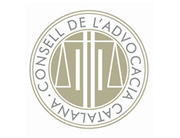 Altressí de derivació a la mediació (art. 233.6 del CCCat)Altressí  (derivació a la mediació)EXPOSO: Que, de conformitat amb  l’article 233.6 del Codi civil de Catalunya,  i considerant que l’objecte de la present controvèrsia pot ser susceptible de derivació a una sessió informativa prèvia sobre mediació, posem de manifest la voluntat d’aquesta part que es procedeixi a la sessió esmentada. Igualment, manifestem en aquest moment la voluntat d’aquesa part de acudir-hi acompanyada del seu lletrat/da i, de conformitat amb l’article 11.2 de la Llei 15/2009, de 22 de juliol, de mediació a l’àmbit del dret privat, la derivació es faci al Centre de Mediació del Col·legi de l’Advocacia ................... (CEMI ...................). 